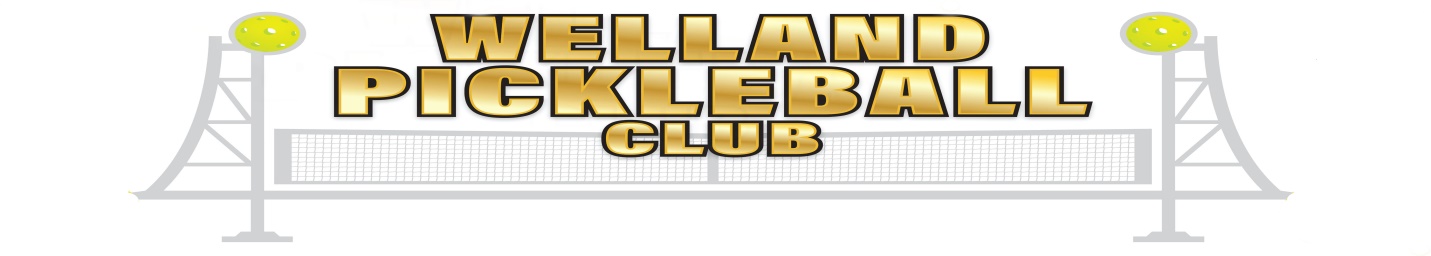 Waiver and Release of LiabilityBy signing this Waiver and Release of Liability (Agreement), I waive and release Welland Pickleball Club, its agents, servants, employees, insurers, successors and assigns from any and all claims, demands, causes of action, damages or suits at law and equity of any kind, including but not limited to claims for personal injury, property damage, medical expenses, loss of services, on account of or in any way related to or growing out of my presence or involvement at the facility.This waiver and release is intended to and does release from any and all liability for damages or injuries on account of or in any way related to or growing out of my negligence, the negligence of third parties and Welland Pickleball Club’s negligence.  This is not intended to release Welland Pickleball Club from any liability resulting from their intentional conduct.I further covenant and agree not to institute any claims or legal action against Welland Pickleball Club for any claim released by this Agreement.  I further agree that should any claim be made against Welland Pickleball Club in contravention of this Agreement, including but not limited to derivative claims.  I will protect, defend and completely indemnify (reimburse) for any such claim and expenses including attorney’s fees and costs incurred by Welland Pickleball Club in defending themselves or security indemnity hereunder.I understand that Welland Pickleball Club is not responsible for any lost, stolen or damaged valuables or property.Members should make known any situations that they deem to be a danger to themselves or other members when involved in any club activities.I agree that I will fully comply with all rules and regulations and with any amendments.I have read the Agreement and understand that by signing the Agreement I have consented to be bound by its terms, including the waiver/release of any legal right I may have to sue Welland Pickleball Club for any costs they incur because a claim or legal action is brought in violation of this Agreement.  I agree any violation of the Agreement and its terms and conditions, as determined by Welland Pickleball Club, will void and terminate this Agreement and may result in loss of the ability to participate in Welland Pickleball Club activities.I am signing this agreement freely, voluntarily and competently and am at least eighteen (18) years of age.Name (please print) __________________________________  Date __________________________Signature (if 18 years of age or older) _______________________________Signature (parent or legal guardian if under 18 years of age) _________________________________